	   Sunday, December 2, 2012	   Monday, December 3, 2012	   Tuesday, December 4, 2012	   Wednesday, December 5, 2012	   Thursday, December 6, 2012	   Friday, December 7, 2012	   Saturday, December 8, 20126:00AMHome Shopping  Shopping program. G6:30AMBuck Rogers: Time Of The Hawk - Part 2 (R)  Buck Rogers continues with his battle to fight 'Hawk' who is part man, part bird and is seeking vengeance on the human race. Starring GIL GERARD, ERIN GRAY, FELIX SILLA, PAUL CARR and WILFRED HYDE-WHITE.PG 7:30AMBuck Rogers: Journey To Oasis - Part 1 (R)  Wilma falls in love with an alien ambassador, unaware that he has a shocking secret, which jeopardises a vital peace conference. Starring GIL GERARD, ERIN GRAY, FELIX SILLA, PAUL CARR and WILFRED HYDE-WHITE.PG 8:30AMHome Shopping  Shopping program. G9:00AMHome Shopping  Shopping program. G9:30AMNed And Stacey: Loganberry's Run (R)  Amanda struggles to learn the muffin business in the face of Ned's constant meddling. Starring THOMAS HADEN CHURCH, DEBRA MESSING, GREG GERMANN and NADIA DAJANI.PG 10:00AMNed And Stacey: It's A Mad, Mad, Mad, Mad Eric (R)  A humiliating incident at work causes Eric to decide he's had enough of Ned. Starring THOMAS HADEN CHURCH, DEBRA MESSING, GREG GERMANN and NADIA DAJANI.PG 10:30AMT.J Hooker: Taps For Officer Remy (R)  When Hooker's old love is identified as the victim of a shotgun murder, Hooker is determined to track down her killer. Starring WILLIAM SHATNER, ADRIAN ZMED, HEATHER LOCKLEAR and JAMES DARREN.PG 11:30AMMickey Spillane's Mike Hammer: Diedre (R)  Hammer is hired to find a woman's missing sister and soon finds himself embroiled in the middle of blackmail and a split personality. Starring STACY KEACH, KENT WILLIAMS, DON STROUD and LINDSAY BLOOM.PG (V)12:30PMThe New Adam 12: Gang Of Two (R)  Members of rival gangs fall in love, and Doyle has to attend traffic school while a boa constrictor escapes from a pet shop. Starring ETHAN WAYNE, PETER PARROS, MIGUEL FERNANDES and LINDEN ASHBY.PG 1:00PMNew Dragnet: Where's My Soup Can? (R)  When a Warhol lithograph is stolen, and then resold by the same gallery, it leads to a tangled conspiracy. Starring JEFF OSTERHAGE, BERNARD WHITE and DON STROUD.PG 1:30PMV.I.P: The Quick And The Dead (R)  An imposter who is making life tough for Quick sets out to steal some valuable jewellery belonging to V.I.P.'s latest client. Starring PAMELA ANDERSON, ANGELLE BROOKS, LEAH LAIL, MOLLY CULVER and NATALIE RAITANO.PG 2:30PMV.I.P: Valma And Louise (R)  A road trip pits Val and Tasha against a gang of deadly bank robbers. Starring PAMELA ANDERSON, ANGELLE BROOKS, LEAH LAIL, MOLLY CULVER and NATALIE RAITANO.PG (V)3:30PMSmash Lab: Bomb Proof Plane (R)    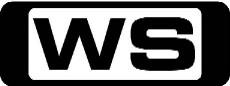 The team try to find a new use for a substance that forms a mineral-rich membrane intended to absorb the energy from a bomb blast.PG 4:30PMSmash Lab: Earthquake Proof House (R)    The team test whether the technology used to manipulate aircraft cargo could also isolate a house from the shaking caused by an earthquake.PG 5:30PMMy Name Is Earl: Frank's Girl / Our Other Cops is On! - Part 1 (R) 'CC'    When fellow prisoner Frank is dumped by his girlfriend, Earl tries to bring the two back together again. Starring JASON LEE, ETHAN SUPLEE, JAIME PRESSLY, NADINE VELAZQUEZ and EDDIE STEEPLES.PG 6:30PMMythbusters: Exploding Toilet / Who Gets Wetter / Ice Bullet (R) 'CC'    Jamie and Adam set out to disprove the legend of the exploding toilet. Next, find out if you stay drier by running - or walking - in the rain.PG 7:30PMOutback Truckers (R)    They drive the biggest trucks on earth along the toughest roads and loneliest highways in the world. They are Australia's Outback Truckers.PG (L)8:30PMBomb Patrol: Afghanistan: The Rules Of Engagement 'CC'  **NEW SERIES**   This harrowing documentary series goes beyond the fiction of a war movie to bring you a series about the soldiers who put their lives on the line every day in Afghanistan.M 9:30PM7Mate Sunday Night Movie: Raw Deal (R) (1986)    A maverick FBI agent is kicked out of the bureau for excessive violence but is given a chance to return if he can help topple a Chicago gang leader by going undercover and joining the gang. Starring ARNOLD SCHWARZENEGGER, KATHRYN HARROLD, DARREN MCGAVIN, SAM WANAMAKER and PAUL SHENAR.M (V,N)11:50PMThe Cape: Dice (R) 'CC'    The Cape faces off against a young savant who challenges the fate of Palm City. Starring DAVID LYONS, KEITH DAVID, SUMMER GLAU, JAMES FRAIN and VINNIE JONES.M 12:50AMV.I.P: The Quick And The Dead (R)  An imposter who is making life tough for Quick sets out to steal some valuable jewellery belonging to V.I.P.'s latest client. Starring PAMELA ANDERSON, ANGELLE BROOKS, LEAH LAIL, MOLLY CULVER and NATALIE RAITANO.PG 1:50AMV.I.P: Valma And Louise (R)  A road trip pits Val and Tasha against a gang of deadly bank robbers. Starring PAMELA ANDERSON, ANGELLE BROOKS, LEAH LAIL, MOLLY CULVER and NATALIE RAITANO.PG (V)2:50AMT.J Hooker: Taps For Officer Remy (R)  When Hooker's old love is identified as the victim of a shotgun murder, Hooker is determined to track down her killer. Starring WILLIAM SHATNER, ADRIAN ZMED, HEATHER LOCKLEAR and JAMES DARREN.PG 3:50AMMickey Spillane's Mike Hammer: Diedre (R)  Hammer is hired to find a woman's missing sister and soon finds himself embroiled in the middle of blackmail and a split personality. Starring STACY KEACH, KENT WILLIAMS, DON STROUD and LINDSAY BLOOM.PG (V)5:00AMThe New Adam 12: Gang Of Two (R)  Members of rival gangs fall in love, and Doyle has to attend traffic school while a boa constrictor escapes from a pet shop. Starring ETHAN WAYNE, PETER PARROS, MIGUEL FERNANDES and LINDEN ASHBY.PG 5:30AMHome Shopping  Home Shopping G6:00AMHome Shopping  Shopping program. G6:30AMK-Zone - Stitch!: Stitch! (R)    When Stitch lands on a remote island, he must perform several good deeds in order to activate the Spiritual Stone that will gain him great power.G 7:00AMK-Zone - Pair Of Kings: Pair Of Kings (R) 'CC'    Twins Brady and Boomer relocate to the island of Kinkow to claim their throne. During the coronation ceremony, the boys accidently destroy a sacred ruby causing the island's volcano to erupt. Starring MITCHEL MUSSO, DOC SHAW, GENO SEGERS, KELSEY CHOW and RYAN OCHOA.G 7:30AMK-Zone - A.N.T Farm: A.N.T Farm (R) 'CC'    When Olive loses her memory, Chyna, Fletcher and Angus desperately try to help her before Principal Skidmore sends her back to Kindergarten.  Meanwhile, Lexi and Cameron enter Gibson's dog show. Starring CHINA ANNE MCCLAIN, SIERRA MCCORMICK, JAKE SHORT, STEFANIE SCOTT and CARLON JEFFERY.G 8:00AMK-Zone - Jake and the Never Land Pirates: Jake and the Never Land Pirates (R)    When Captain Hook captures Jake and his crew's lookout parrot, Skully, the kid pirates must work together to rescue their feathered friend. Then, Jake and crew must save Skybird Island's golden tree.G 8:30AMK-Zone - Fish Hooks: Fish Hooks (R)    Follow three friends from Freshwater High, a school submerged in a giant fish tank in a pet store. Everybody seems to like Bea, with the exception of Albert Glass, so Bea tries to win him over.G 9:00AMNBC Today (R) 'CC'    International news and weather including interviews with newsmakers in the world of politics, business, media, entertainment and sport.10:00AMNBC Meet The Press (R) 'CC'    David Gregory interviews newsmakers from around the world.11:00AMMickey Spillane's Mike Hammer: Dead Pigeon (R)  Hammer goes on trial for manslaughter of a police officer when the person who can establish his innocence is killed by an unknown gunman. Starring STACY KEACH, KENT WILLIAMS, DON STROUD, LINDSAY BLOOM and ROBIN CURTIS.PG (V)12:00PMT.J Hooker: Nightmare (R)  Stacy suffers an accident-induced state of amnesia and unknowingly falls into the hands of an escaped madman. Starring WILLIAM SHATNER, ADRIAN ZMED, HEATHER LOCKLEAR and JAMES DARREN.M1:00PMNew Dragnet: Who Killed My Boat? (R)  An ex-husband's revenge on the new boyfriend uncovers a drug smuggling operation. Starring JEFF OSTERHAGE, BERNARD WHITE and DON STROUD.PG 1:30PMDream Car Garage    A restoration of a Baldwin Motion Camaro then Doug Adams gives his own professional appraisals. Professional tips on maintaining vehicle carpets and mechanical evaluations before purchasing a car.G 2:00PMMotor Mate: History of Motor Racing  Join motoring historian Neville Hay as he recalls the magnificent era in which motor racing truly came of age.G 3:00PMSeven's V8 Supercars 2012: V8 Supercars: Sydney Telstra 500 'CC' (R)Highlights of the Grand Finale of the 2012 V8 Supercars Championship including the final race of the year, 250km/74 laps. G 5:00PMV8 Xtra 'CC' The V8 Xtra team presents a pre-race preview to the Sydney Telstra 500 from Sydney Olympic Park. Hosted by Neil Crompton & Mark Skaife.G 5:30PMPimp My Ride: '87 Blazer / '88 Pulsar (R) 'CC'  Xzibit takes a snowboarders '87 Blazer and gives an old truck some new tricks. The Xzibit and the guys perform magic when they transform a beaten down '88 Pulsar into a brand new ride.PG 6:30PMMy Name Is Earl: Frank's Girl (R) 'CC'    When fellow prisoner Frank is dumped by his girlfriend, Earl tries to bring the two back together again. Starring JASON LEE, ETHAN SUPLEE, JAIME PRESSLY, NADINE VELAZQUEZ and EDDIE STEEPLES.PG 7:00PMHow I Met Your Mother: Landmarks (R) 'CC'    When Ted is faced with an important decision that might affect his future with Zoey, the gang expresses their true feelings about her. Starring JOSH RADNOR, JASON SEGEL, ALYSON HANNIGAN, NEIL PATRICK HARRIS and COBIE SMULDERS.PG 7:30PMHollywood Treasure: Joe's Golden Opportunity / The Munster Hunt 'CC'   Joe heads to London to meet with an actress from the original Charlie and the Chocolate Factory to convince her to part with her precious golden ticket. Tracey lands a meeting to find items from The Munsters.PG 8:30PMPawn Stars: Guns And Rangers / Tattoos And Tantrums 'CC'   The Pawn Stars are given a whisky flask from the Civil War era believed to have come from a Confederate spy. Then, they consider buying a 1939 Allied Forces World War II plane. Starring RICHARD HARRISON, RICK HARRISON, COREY HARRISON, CHUMLEE and RICHARD HARRISON.PG 9:30PMCash Cowboys: Anchors Aweigh (R)   In PEI, the guys hit a famous 70-mile garage sale that features plenty of treasures and lots of worthless junk.PG 10:30PMWild Justice: California: Outlaw Hunters   As deer-hunting season begins, Wardens patrol a well-known hunting ground in search of outlaw hunters. Warden Beals tracks down a doe poacher and Warden Karnow investigates the mystery of two poached bucks.PG 11:30PMBanged Up Abroad: Mexico (R)   When they ran out of money after partying in Ibiza, they got offered a holiday of a lifetime if they take some cannabis into Amsterdam.M 12:30AMJail (R)   A humorous inmate returns to the facility, toting his guitar and serenades the officers with an original song as he is escorted to his cell. Then, a man bearing an uncanny resemblance to Charles Manson causes a ruckus.M 1:00AMT.J Hooker: Nightmare (R)  Stacy suffers an accident-induced state of amnesia and unknowingly falls into the hands of an escaped madman. Starring WILLIAM SHATNER, ADRIAN ZMED, HEATHER LOCKLEAR and JAMES DARREN.M2:00AMMickey Spillane's Mike Hammer: Dead Pigeon (R)  Hammer goes on trial for manslaughter of a police officer when the person who can establish his innocence is killed by an unknown gunman. Starring STACY KEACH, KENT WILLIAMS, DON STROUD, LINDSAY BLOOM and ROBIN CURTIS.PG (V)3:00AMMotor Mate: History of Motor Racing  Join motoring historian Neville Hay as he recalls the magnificent era in which motor racing truly came of age.G 4:00AMMotor Mate: History of Motor Racing  Join motoring historian Neville Hay as he recalls the magnificent era in which motor racing truly came of age.G 5:00AMNew Dragnet: Who Killed My Boat? (R)  An ex-husband's revenge on the new boyfriend uncovers a drug smuggling operation. Starring JEFF OSTERHAGE, BERNARD WHITE and DON STROUD.PG 5:30AMHome Shopping  Home ShoppingG 6:00AMHome Shopping  Shopping program.G 6:30AMK-Zone - Zeke and Luther: Zeke and Luther (R) 'CC'    Zeke enlists Olivia to design his signature look and when she delivers a cape, he feels obligated to wear it. Meanwhile, Ozzie steals Luther's unique helmet styling. Starring HUTCH DANO, ADAM HICKS, DANIEL CURTIS LEE and RYAN NEWMAN.G 7:00AMK-Zone - Pair Of Kings: Pair Of Kings (R) 'CC'    Fraternal twins Brady and Boomer relocate to the island of Kinkow to claim their throne as joint Kings of an island filled with odd superstitions and customs. During the coronation ceremony, the boys accidently destroy a sacred ruby causing the island's volcano, Mt. Spew, to erupt. Guest starring Vincent Pastore, Tichina Arnold and John Eric Bentley. Starring MITCHEL MUSSO, DOC SHAW, GENO SEGERS, KELSEY CHOW and RYAN OCHOA.G 7:30AMK-Zone - A.N.T Farm: A.N.T Farm (R) 'CC'    Chyna and Lexi audition for a popular talent show and are invited to the next round in Hollywood. Starring CHINA ANNE MCCLAIN, SIERRA MCCORMICK, JAKE SHORT, STEFANIE SCOTT and CARLON JEFFERY.G 8:00AMK-Zone - Jake and the Never Land Pirates: Jake and the Never Land Pirates (R)    Jake, Izzy and Cubby set off to find the Golden Pumpkin which is said to fly over Never Land when the moon is high. Captain Hook dresses up in a disguise to try to trick Jake out of his Halloween treats.G 8:30AMK-Zone - Fish Hooks: Fish Hooks    Oscar feels like no one gets him and goes Goth, changing his name to Bubblethorn. But, is he not good enough to be Goth?G 9:00AMNBC Today (R) 'CC'    International news and weather including interviews with newsmakers in the world of politics, business, media, entertainment and sport.11:00AMMickey Spillane's Mike Hammer: Golden Lady (R)  Mike investigates the death of a union worker who discovered pension fund money was illegally transferred out of the country and hidden by unscrupulous management. Starring STACY KEACH, KENT WILLIAMS, DON STROUD, LINDSAY BLOOM and NINA FOCH.PG (V,A)12:00PMT.J Hooker: Shootout (R)  Hooker, Corrigan and Stacy go undercover as bank employees to catch a group of cold-blooded murdering thieves. Starring WILLIAM SHATNER, ADRIAN ZMED, HEATHER LOCKLEAR and JAMES DARREN.M1:00PMNew Dragnet: The Vandals (R)  A group of punks vandalise a synagogue and terrorise an entire neighbourhood. Starring JEFF OSTERHAGE, BERNARD WHITE and DON STROUD.PG 1:30PMDream Car Garage    In today's Pro Shop: metal replacement on body and metal repair or replacement with Keith Sim. Get professional tips on maintaining plastic windows in convertible tops. Plus, a 1951 LeSabre.G 2:00PMMotor Mate: History of Motor Racing  Join motoring historian Neville Hay as he recalls the magnificent era in which motor racing truly came of age.G 3:00PMMotor Mate: History of Motor Racing  Join motoring historian Neville Hay as he recalls the magnificent era in which motor racing truly came of age.G 4:00PMFifth Gear (R)    An exciting and informative motoring magazine programme.PG 4:30PMDream Car Garage    In the Pro Shop, we're prepping the Camaro for paint, body filler & repairing gel coat. Get Pro Tips on wheels & tire maintenance and different paint systems. Director's choice - a 1967 Shelby GT 500.G 5:00PMDream Car Garage    In the Pro Shop, we're looking at Frame damage repair and anchoring a rear axle. Get pro tips on engine compartment detailing and frame twisting prevention. Director's choice - a 1957 Chevrolet Bel-Air.G 5:30PMPimp My Ride: Where Are They Now? / Thunderbird (R) 'CC'  A look back at past Pimp My Ride cast members. Plus Tenita's '65 Thunderbird doesn't fly with her lifestyle. From pink smoke to a racing motor, see how Xzibit and the GAS crew revive Tenita's bird.PG 6:30PMMy Name Is Earl: Our Other Cops is On! - Part 1 (R) 'CC'    An episode of the reality TV show 'Cops' features a wealth of bad behaviour that is all tied to Earl and the gang in some way. Starring JASON LEE, ETHAN SUPLEE, JAIME PRESSLY, NADINE VELAZQUEZ and EDDIE STEEPLES.PG 7:00PMHow I Met Your Mother: Challenge Accepted (R) 'CC'    Ted has broken up with Zoey and demolition of the Arcadian is near, but there's one problem: Ted and Barney are arguing over who should press the button. Starring JOSH RADNOR, JASON SEGEL, ALYSON HANNIGAN, NEIL PATRICK HARRIS and COBIE SMULDERS.PG 7:30PMFamily Guy: Model Misbehavior (R) 'CC' Peter puts his foot down after Lois begins a modelling career; and Stewie talks Brian into joining a pyramid scheme.PG (S,D,A)8:00PMAmerican Dad: All About Steve (R) 'CC' Stan gets a taste of his own medicine after disowning Steve for being a geek.PG 8:30PMFamily Guy: I Never Met The Deadman / Chitty Chitty Death Bang (R) 'CC' Peter decides to spend more time with his family after he accidentally destroys the city's television transmitter.M 9:30PMBizarre ER    **NEW SERIES**Open your eyes to some of the most extraordinary cases in a busy ER Department. See a man who fell into a cement mixer, a fisherman who's anchor swung into his groin and a life- threatening Lego injury. Narrated by FREEMA AGYEMAN. M 10:30PMAmerican Dad: Con Heir / Stan Of Arabia - Part 1 'CC' After Grandpa dies, Stan introduces the family to his real father, a debonair secret agent. Meanwhile, Steve falls for an eighty-year-old woman.M 11:30PMSports Disasters: The Edge Of Danger We take you inside the story of the sailors who faced one of mother nature's most destructive forces during the Sydney to Hobart Yacht Race, as they sailed directly into a swirling tornado.M 12:30AMParks And Recreation: Indianapolis (R)    Leslie and Ron drive to Indianapolis to receive commendation for the upcoming Pawnee Harvest Festival. Starring AMY POEHLER, RASHIDA JONES, AZIZ ANSARI, CHRIS PRATT and NICK OFFERMAN.M 1:00AMBlokesworld: Cambodia Remixed - Broken Bones    The guys get back on the bikes, leave Battambang and explore the local temples in a relaxing 45 degrees and 100% humidity.MA (S,N)1:30AMNew Dragnet: The Vandals (R)  A group of punks vandalise a synagogue and terrorise an entire neighbourhood. Starring JEFF OSTERHAGE, BERNARD WHITE and DON STROUD.PG 2:00AMMickey Spillane's Mike Hammer: Golden Lady (R)  Mike investigates the death of a union worker who discovered pension fund money was illegally transferred out of the country and hidden by unscrupulous management. Starring STACY KEACH, KENT WILLIAMS, DON STROUD, LINDSAY BLOOM and NINA FOCH.PG (V,A)3:00AMMotor Mate: History of Motor Racing  Join motoring historian Neville Hay as he recalls the magnificent era in which motor racing truly came of age.G 4:00AMMotor Mate: History of Motor Racing  Join motoring historian Neville Hay as he recalls the magnificent era in which motor racing truly came of age.G 5:00AMDream Car Garage    In today's Pro Shop: metal replacement on body and metal repair or replacement with Keith Sim. Get professional tips on maintaining plastic windows in convertible tops. Plus, a 1951 LeSabre.G 5:30AMHome Shopping  Home ShoppingG 6:00AMHome Shopping  Shopping program. G6:30AMK-Zone - Zeke and Luther: Zeke and Luther (R) 'CC'    Zeke and Luther start a skateboarding camp to encourage kids to take up the sport, but are concerned by Ozzie's lack of enthusiasm during the training sessions. Starring HUTCH DANO, ADAM HICKS, DANIEL CURTIS LEE and RYAN NEWMAN.G 7:00AMK-Zone - Pair Of Kings: Pair Of Kings (R) 'CC'    When the pirate Two Peg gives Boomer and Brady a riddle to solve, the group gets trapped in the jungle. They must work together to escape and take down Two Peg before he steals the royal treasures. Starring MITCHEL MUSSO, DOC SHAW, GENO SEGERS, KELSEY CHOW and RYAN OCHOA.G 7:30AMK-Zone - A.N.T Farm: A.N.T Farm (R) 'CC'    When Chyna and Lexi finally make it to Hollywood for the next round of auditions, Chyna discovers the show's producers want her to share a hotel room with Lexi in order to show viewers how good of friends they are. Starring CHINA ANNE MCCLAIN, SIERRA MCCORMICK, JAKE SHORT, STEFANIE SCOTT and CARLON JEFFERY.G 8:00AMK-Zone - Jake and the Never Land Pirates: Jake and the Never Land Pirates (R)    Jake's new puppy, Patch, runs off with one of Captain Hook's boots and the crew has to help get it back. Jake, Izzy and Cubby form a pirate rock band and invite Captain Hook to live out his rock star dream.G 8:30AMK-Zone - Fish Hooks: Fish Hooks    The students at Freshwater high are split into boys and girls for a battle of the parade floats. Which side will win?G 9:00AMNBC Today (R) 'CC'    International news and weather including interviews with newsmakers in the world of politics, business, media, entertainment and sport.11:00AMMickey Spillane's Mike Hammer: Mike's Baby (R)  Hammer allies himself with a strange partner - a premature, newborn infant - as he attempts to discover who is responsible for the death of the baby's mother of a heroin overdose. Starring STACY KEACH, KENT WILLIAMS, DON STROUD and LINDSAY BLOOM.PG (V,D)12:00PMT.J Hooker: Murder By Law (R)  Hooker and his team track down a serial killer who seems to have a pattern to the crimes: all of his victims are female attorneys. Starring WILLIAM SHATNER, ADRIAN ZMED, HEATHER LOCKLEAR and JAMES DARREN.M1:00PMNew Dragnet: To Steal A Child (R)  A young, unwed mother accuses her ex-boyfriend and his family of kidnapping her newborn daughter. Starring JEFF OSTERHAGE, BERNARD WHITE and DON STROUD.PG 1:30PMDream Car Garage    In the pro shop, we're looking at first coat of paint at BASF Get pro tips on trunk detailing undercoating and trunk finish & overspray at Legendary. Director's choice - a 1965 C-Code Mustang Convertible.G 2:00PMMotor Mate: Tour de Corse Rally  The Tour de Corse provides not only spectacular scenery but some of the most dangerous stages for the World Championship rally teams to challenge.G 3:00PMMotor Mate: Tour de Corse Rally  The Tour de Corse provides not only spectacular scenery but some of the most dangerous stages for the World Championship rally teams to challenge.G 4:30PMDream Car Garage    In the pro shop, we're looking at detailing the suspension parts and front suspension on a 1932 Chevy. Get pro tips on detailing lights & trim. Director's Choice - a 1966 Pontiac GTO Tri-power Convertible.G 5:00PMDream Car Garage    In today's pro shop, we look at installing headliner, carpet & firewall pad and repairs on dash pads. Get pro tips on cleaning & maintaining glass. Director's Choice - a 1968 Chevrolet Camaro street car.PG 5:30PMPimp My Ride: Bread Truck / Earth Day Special (R) 'CC'  Mike's 1978 bread truck needs a new slice on life. Check out what happens when Xzibit and the GAS team pimp Mike's ride, creating a skate van with the loudest sound system ever.PG 6:30PMMy Name Is Earl: Our Other Cops is On! - Part 2 (R) 'CC'    Earl and Randy continue watching the filming of Cops in Camden County as Kenny's hatred for Earl is caught on camera. Starring JASON LEE, ETHAN SUPLEE, JAIME PRESSLY, NADINE VELAZQUEZ and EDDIE STEEPLES.PG 7:00PMHow I Met Your Mother: Intervention (R) 'CC'    Ted discovers that the gang ditched their plans to stage an intervention against his engagement to Stella. Starring JOSH RADNOR, JASON SEGEL, NEIL PATRICK HARRIS, ALYSON HANNIGAN and COBIE SMULDERS.PG 7:30PMCities of the Underworld: Istanbul   **NEW SERIES**Istanbul is one of the most dynamic and exotic cities in the world. Where the east meets the west. Eric Geller leaves the buzz of the city and peels back the layers of the past to reveal a hidden history.PG 8:30PMHardcore Pawn: Aftermath / Final Decision (R)    Les, Seth and Ashley visit Premier Jewellery and Loan, a pawn shop that Les is interested in buying. Meanwhile, a man tries to sell fake eye, and a woman who claims to be "Bruce Lee's sister", tries to sell her "fox mink" coat.            M 9:30PMAmerican Pickers: Frank's Big Shot (R)    The guys are dreaming of a California mega score when they stumble upon a salvage yard that's been in a family for generations. The place looks promising, but the owner has never let anyone inside. Can Frank and Mike talk their way in?PG 10:30PMFull Throttle Saloon: Opening Night (R)   The pressure builds up as owner Michael struggles to get the World's Largest Biker Bar ready for opening day of the Sturgis Biker Rally.M 11:30PMTrouble In Paradise: Nightmare In Chechnya  **NEW SERIES**Camilla and Jon travelled to Chechnya to set up a children's centre in the capital Grozny. Little did they know they could soon become targeted by ruthless kidnappers and forced a year long ordeal of torture and rape. Narrated by LIAM BARTLETT and BROOKE SATCHWELL.M 12:30AMParks And Recreation: Harvest Festival (R)    On the day before the Harvest Festival, a local Native American leader places a 'curse' on the event because Leslie refuses to give in to his demands. Starring AMY POEHLER, RASHIDA JONES, AZIZ ANSARI, CHRIS PRATT and NICK OFFERMAN.PG 1:00AMT.J Hooker: Murder By Law (R)  Hooker and his team track down a serial killer who seems to have a pattern to the crimes: all of his victims are female attorneys. Starring WILLIAM SHATNER, ADRIAN ZMED, HEATHER LOCKLEAR and JAMES DARREN.M2:00AMHome Shopping  Shopping program. G2:30AMHome Shopping  Shopping program. G3:00AMHome Shopping  Shopping program. G3:30AMThe Real Seachange (R) 'CC'    See families, couples and singles quit their jobs, sell their houses and take the biggest risk of their lives.G 4:00AMMickey Spillane's Mike Hammer: Mike's Baby (R)  Hammer allies himself with a strange partner - a premature, newborn infant - as he attempts to discover who is responsible for the death of the baby's mother of a heroin overdose. Starring STACY KEACH, KENT WILLIAMS, DON STROUD and LINDSAY BLOOM.PG (V,D)5:00AMNew Dragnet: To Steal A Child (R)  A young, unwed mother accuses her ex-boyfriend and his family of kidnapping her newborn daughter. Starring JEFF OSTERHAGE, BERNARD WHITE and DON STROUD.PG 5:30AMHome Shopping  Home Shopping G6:00AMHome Shopping  Shopping program. G6:30AMK-Zone - Zeke and Luther: Zeke and Luther (R) 'CC'    Zeke and Luther hire Stinky Cast to shoot a skateboarding video to legitimize themselves as skaters. But Luther's new good luck charm, a rat, eats the only copy of the video before the big premiere. Starring HUTCH DANO, ADAM HICKS, DANIEL CURTIS LEE and RYAN NEWMAN.G 7:00AMK-Zone - Pair Of Kings: Pair Of Kings (R) 'CC'    Mason puts Mikayla in charge of head guard. While the kings are at the beach they run into a group of mermaids.G 7:30AMK-Zone - A.N.T Farm: A.N.T Farm (R) 'CC'    When Chyna and Olive don't get invited to Lexi's slumber party, they decide to host their own on the same night and invite all of the A.N.T. girls. Starring CHINA ANNE MCCLAIN, SIERRA MCCORMICK, JAKE SHORT, STEFANIE SCOTT and CARLON JEFFERY.G 8:00AMK-Zone - Jake and the Never Land Pirates: Jake and the Never Land Pirates (R)    Jake, Izzy, Cubby and Skully awake to find that Peter Pan has left the crew some presents and a Forever-Green tree to celebrate Winter Treasure Day.G 8:30AMK-Zone - Fish Hooks: Fish Hooks    Follow three friends from Freshwater High, a school submerged in a giant fish tank in a pet store. Mr. Mussels gives a speech on going after your dreams and Milo decides he wants to fly.G 9:00AMNBC Today (R) 'CC'    International news and weather including interviews with newsmakers in the world of politics, business, media, entertainment and sport.11:00AMMickey Spillane's Mike Hammer: Mistress For The Prosecution (R)  When Barrington is set up for blackmail, he sheepishly pleads with the eternal thorn-in his side, Mike Hammer, to somehow save him from scandal and ruin. Starring STACY KEACH, KENT WILLIAMS, DON STROUD and LINDSAY BLOOM.PG (V,S)12:00PMT.J Hooker: Partners In Death (R)  Corrigan saves Stacy's life and her gratitude blossoms into a romance between the two, a relationship Hooker wants to prevent. Starring WILLIAM SHATNER, ADRIAN ZMED, HEATHER LOCKLEAR and JAMES DARREN.PG 1:00PMNew Dragnet: Coyote Captive (R)  A group of illegal aliens are found dead in the back of a locked, abandoned truck. Starring JEFF OSTERHAGE.PG 1:30PMDream Car Garage    This motoring series showcases the latest exotic cars, test drives and vintage collectables from museums and the rich and famous, and also includes unbelievable auto restorations.PG 2:00PMMotor Mate: Best Of British (R)  Celebrate more than 80 years of Aston Martin history in intimate detail. Cars range from the Brooklands 200-mile racer of the early 1920s, to the Vantage V8 with twin superchargers feeding its 5.4 litre engine!G 4:00PMFifth Gear (R)    An exciting and informative motoring magazine programme.PG 4:30PMDream Car Garage    This motoring series showcases the latest exotic cars, test drives and vintage collectables from museums and the rich and famous, and also includes unbelievable auto restorations.PG 5:00PMDream Car Garage    This motoring series showcases the latest exotic cars, test drives and vintage collectables from museums and the rich and famous, and also includes unbelievable auto restorations.PG 5:30PMPimp My Ride: Benz / Vegas Van (R) 'CC'  Xzibit and the guy’s bling out a Mercedes Benz with a 'crunk trunk'. Then, Xzibit and the guys at GAS roll the dice on a Vegas themed van that is down on its luck.PG 6:30PMMy Name Is Earl: Randy In Charge (R) 'CC'    Randy gets into a fight with Earl over who is actually in charge between the two of them. Starring JASON LEE, ETHAN SUPLEE, JAIME PRESSLY, NADINE VELAZQUEZ and EDDIE STEEPLES.PG 7:00PMHow I Met Your Mother: Shelter Island (R) 'CC'    Ted and Stella's impromptu wedding plans are jeopardized by the presence of their ex-es. Starring JOSH RADNOR, JASON SEGEL, NEIL PATRICK HARRIS, ALYSON HANNIGAN and COBIE SMULDERS.PG 7:30PMTurtleman: Snake In A Playhouse (R)   Turtleman hears of a job in North Carolina - a man's duck pond is being terrorized by turtles. Just a routine job until he finds out this call has come from his favourite celebrity. Starring ERNIE BROWN JR.PG 8:00PMGator Boys   Without consulting Paul, Jimmy books a gator wrestling show in South Carolina and takes the best Gator Boys volunteers with him.PG 9:00PMSwamp People: Hunter Or Hunted? (R)   Only a few days into gator season, Troy Landry and his son Jacob have over 300 tags remaining. With hopes of picking up  the pace, they head toward a new honey hole - an area with evidence of many large gators.PG 10:00PMOperation Repo (R) Froy and Lyndah, with the help of Matt, snatch a 2000 Mitsubishi Lancer from a paintball arena. South of Ventura Blvd, Sonia and Froy repo a 2007 Lexus RX from arrogance personified.M 10:30PMLizard Lick Towing   **NEW SERIES**Repo agents Ron Shirley, Amy Shirley and Ron's best friend, Bobby work to track down and repossess a slew of vehicles, often coming face-to-face with irate owners.M 11:30PMJail (R)    One man is mystified as to why he was arrested, claiming that he was assaulted by his female roommate. Then, confusion is sparked between the deputies over an arrested individual's gender.M 12:00AM30 Rock: Hiatus (R) 'CC'    Liz deals with the difficulties of her long distance relationship with Floyd while enlisting help in locating Tracy. Starring TINA FEY, TRACY MORGAN, ALEC BALDWIN, JANE KRAKOWSKI and SCOTT ADSIT.PG 12:30AMParks And Recreation: Camping (R)    Leslie sets up a camping trip to brain- storm for new ideas, but she's the one who surprisingly can't come up with anything. Meanwhile, Chris returns to Pawnee as temporary city manager. Starring AMY POEHLER, RASHIDA JONES, AZIZ ANSARI, CHRIS PRATT and NICK OFFERMAN.PG 1:00AMT.J Hooker: Partners In Death (R)  Corrigan saves Stacy's life and her gratitude blossoms into a romance between the two, a relationship Hooker wants to prevent. Starring WILLIAM SHATNER, ADRIAN ZMED, HEATHER LOCKLEAR and JAMES DARREN.PG 2:00AMMickey Spillane's Mike Hammer: Mistress For The Prosecution (R)  When Barrington is set up for blackmail, he sheepishly pleads with the eternal thorn-in his side, Mike Hammer, to somehow save him from scandal and ruin. Starring STACY KEACH, KENT WILLIAMS, DON STROUD and LINDSAY BLOOM.PG (V,S)3:00AMMotor Mate: Best Of British (R)  Celebrate more than 80 years of Aston Martin history in intimate detail. Cars range from the Brooklands 200-mile racer of the early 1920s, to the Vantage V8 with twin superchargers feeding its 5.4 litre engine!G 5:00AMNew Dragnet: Coyote Captive (R)  A group of illegal aliens are found dead in the back of a locked, abandoned truck. Starring JEFF OSTERHAGE, BERNARD WHITE and DON STROUD.PG 5:30AMHome Shopping  Home Shopping G6:00AMHome Shopping  Shopping program. G6:30AMK-Zone - Zeke and Luther: Zeke and Luther (R) 'CC'    Luther discovers that he has a talent for cup stacking and faces a difficult choice when he's asked to join the cup stacking tour. Meanwhile, Zeke attempts to break a skateboarding record. Starring HUTCH DANO, ADAM HICKS, DANIEL CURTIS LEE and RYAN NEWMAN.G 7:00AMK-Zone - Pair Of Kings: Pair Of Kings (R) 'CC'    Boomer and Brady discover a secret cave while searching for special rocks. Then, when they discover a wild animal in the jungle they decide to make the creature their pet. Starring MITCHEL MUSSO, DOC SHAW, GENO SEGERS, KELSEY CHOW and RYAN OCHOA.G 7:30AMK-Zone - A.N.T Farm: A.N.T Farm 'CC'    Everyone is in the holiday spirit including principal Skidmore who asks Chyna, Olive and Fletcher to build toys for kids at an orphanage. Starring CHINA ANNE MCCLAIN, SIERRA MCCORMICK, JAKE SHORT, STEFANIE SCOTT and CARLON JEFFERY.G 8:00AMK-Zone - Jake and the Never Land Pirates: Jake and the Never Land Pirates (R)    Peter Pan returns to Pirate Island to enlist Jake, Izzy, Cubby and Skully in finding his lost shadow.G 8:30AMK-Zone - Fish Hooks: Fish Hooks    Follow three friends from Freshwater High, a school submerged in a giant fish tank in a pet store.G 9:00AMNBC Today (R) 'CC'    International news and weather including interviews with newsmakers in the world of politics, business, media, entertainment and sport.11:00AMMickey Spillane's Mike Hammer: Harlem Nocturne (R)  An ex con violates his parole and hires Hammer to find the woman who sent him to prison eight years before; an assignment which leaves a gory trail across the streets of Harlem. Starring STACY KEACH, KENT WILLIAMS, DON STROUD, LINDSAY BLOOM and GEORGE BENSON.PG (V,S)12:00PM7mate Movie: Doctor Detroit (R) (1983)    A timid college professor, conned into posing as a flamboyant pimp, finds himself enjoying his new occupation on the streets. Starring DAN AYKROYD, FRAN DRESCHER, HOWARD HESSEMAN, DONNA DIXON and LYDIA LEI.M (L,D)2:00PMAustralian Biker Build Off (R)    Four of Australia's best custom motorcycle builders have just six weeks to build the ultimate street-style drag bike.PG (L)2:30PMMotor Mate: The 1000 Lakes Rally  The 1000 Lakes Rally is one of the most famous and fastest events to grace the World Rally Championship calendar.G 4:00PMPanic Mechanics: Dragster (R)    Two teams are given 2000 pounds and two days to redesign the same model second- hand car.PG 4:30PMDream Car Garage    This motoring series showcases the latest exotic cars, test drives and vintage collectables from museums and the rich and famous, and also includes unbelievable auto restorations.PG 5:00PMDream Car Garage    This motoring series showcases the latest exotic cars, test drives and vintage collectables from museums and the rich and famous, and also includes unbelievable auto restorations.PG 5:30PMPimp My Ride: Mom's Minivan / 508 Maxima (R) 'CC'  Xzibit and the guys take a worn out minivan and make it fit for a 'glamour girl'.PG 6:30PMMinute To Win It: Million Dollar BFF's   A popular game show that enlists contestants to play hair-raising games using household items and off-the-shelf products.PG 7:30PMAir Crash Investigations: Behind Closed Doors (R) 'CC'   June 12, 1972. An explosion rips a gaping hole in the cabin of American Airlines Flight 96, a brand-new DC-10.PG 8:30PMWarehouse 13: The New Guy  **NEW SERIES**The agents discover that the mysterious deaths they are investigating are based on a cursed collection of Shakespearian works, but don't know that the FBI agent on the case is behind the murders. Starring JACK KENNY, JOANNE KELLY, DAVID SIMKINS, EDDIE MCCLINTOCK and SAUL RUBINEK.M 9:30PMAlphas: Pilot   **NEW SERIES**Follows a team of ordinary citizens, whose brain anomalies imbue them with extraordinary mental and physical abilities, leading them to take the law into their own hands to help protect society. Starring DAVID STRATHAIRN, RYAN CARTWRIGHT, WARREN CHRISTIE, AZITA GHANIZADA and LAURA MENNELL.M (V)11:15PMPunk'd 'CC' Tennis pro Andy Roddick gets taken on a detour. And Sopranos star Jamie-Lynn Discala sticks it to the service industry. Starring ASHTON KUTCHER, MARQUES HOUSTON, ANDY RODDICK, JAMIE-LYNN DISCALA and OMARION.M 12:15AMBlokesworld: Cambodia Remixed - Reaping    The guys ride all day to get to Siem Reap, the home of Angkor Wat and its surrounding temples.MA (S,N)12:45AMParks And Recreation: Fancy Party (R)    Andy and April's party turns into a surprise wedding, but Leslie does not approve. Meanwhile, Ben debates whether to stay in Pawnee, and Donna gives Ann advice at a singles mixer. Starring AMY POEHLER, RASHIDA JONES, AZIZ ANSARI, CHRIS PRATT and NICK OFFERMAN.PG 1:15AMUnsolved Mysteries (R)  An antique dealer finds a 100-year-old Bible with family history in it and wants to return it to its rightful owner.M 2:15AMThe 1000 Lakes Rally: 1985  The 1000 Lakes Rally is one of the most famous and fastest events to grace the World Rally Championship calendar.G 3:45AMPanic Mechanics: Dragster (R)    Two teams are given 2000 pounds and two days to redesign the same model second- hand car.PG 4:25AMAustralian Biker Build Off (R)    Four of Australia's best custom motorcycle builders have just six weeks to build the ultimate street-style drag bike.PG (L)5:00AMMickey Spillane's Mike Hammer: Harlem Nocturne (R)  An ex con violates his parole and hires Hammer to find the woman who sent him to prison eight years before; an assignment which leaves a gory trail across the streets of Harlem. Starring STACY KEACH, KENT WILLIAMS, DON STROUD, LINDSAY BLOOM and GEORGE BENSON.PG (V,S)6:00AMBuck Rogers: Journey To Oasis - Part 2 (R)  Buck and his team continue to race against time to prevent a galactic war. Starring GIL GERARD, ERIN GRAY, FELIX SILLA, PAUL CARR and WILFRED HYDE-WHITE.PG 7:00AMBuck Rogers: The Guardians (R)  A dying man entrusts Buck with a mysterious glowing jade box, which wreaks unspeakable havoc and reunites Buck with his mother. Starring GIL GERARD, ERIN GRAY, FELIX SILLA, PAUL CARR and WILFRED HYDE-WHITE.PG 8:00AMHome Shopping  Shopping program. G8:30AMHome Shopping  Shopping program. G9:00AMNBC Today (R) 'CC'    International news and weather including interviews with newsmakers in the world of politics, business, media, entertainment and sport.11:00AMNed And Stacey: Fifteen A-Minutes (R)  A TV commercial makes Amanda a reluctant celebrity. Starring THOMAS HADEN CHURCH, DEBRA MESSING, GREG GERMANN and NADIA DAJANI.PG 11:30AMNed And Stacey: Prom Night (R)  Her crush on him leads Ned to agree to take a muffin store employee to her high school prom. Starring THOMAS HADEN CHURCH, DEBRA MESSING, GREG GERMANN and NADIA DAJANI.PG 12:00PMT.J Hooker: Death Trip (R)  Hooker has to stop a group who have decided to work for a better society, by assassinating those who are the worst of society. Starring WILLIAM SHATNER, ADRIAN ZMED, HEATHER LOCKLEAR and JAMES DARREN.PG 1:00PMThe New Adam 12: Keep On Truckin (R)  A cab driver takes the shirt off the back of his customer at gun-point, and a number of independent truckers have their rigs hijacked. Starring ETHAN WAYNE, PETER PARROS, MIGUEL FERNANDES and LINDEN ASHBY.PG 1:30PMHook Line and Sinker: WA Jacks & Squid Secrets (R)    In all new Hook, Line and Sinker journey to one of Australia's most remote locations for a Mangrove Jack session that will blow you away. And all the squidy secrets to catch a delicious feed of Calamari are revealed.PG 2:00PMSpecial: Longford Revival Festival 
Relive the golden days of Australian motorsport history at the Longford Revival Festival 2012. Held over one weekend in March in Tasmania, the festival saw a fleet of nearly one hundred motorcars, from every era of automotive history, take to the ‘Flying Mile’.   G 3:00PMV.I.P: Deconstructing Peri (R) Vallery Irons Protection is hired to protect a high strung actress whose memoirs threaten to create a scandal in Washington. Starring PAMELA ANDERSON, MOLLY CULVER, SHAUN BAKER, NATALIE RAITANO and LEAH LAIL.PG 4:00PMHook Line and Sinker: NSW Rocks & Giant Whiting (R)    Join hosts Nick Duigan and Andrew Hart as they put one of Australia's fastest fishing boats through its paces on Lake Macquarie.PG 4:30PMDream Car Garage    This motoring series showcases the latest exotic cars, test drives and vintage collectables from museums and the rich and famous, and also includes unbelievable auto restorations.PG 5:00PMDream Car Garage    This motoring series showcases the latest exotic cars, test drives and vintage collectables from museums and the rich and famous, and also includes unbelievable auto restorations.PG 5:30PMPimp My Ride: Ford / Fantastic Four (R) 'CC'  Xzibit suprises Vanessa, the owner of a tiny Ford Festiva she calls 'Skippy,' giving it a whole new life with a nitrous system, realistic flames and a racing body kit.PG 6:30PMParking Wars   Tonight, at the impound lot, even high comedy can't help two jokesters get their car back. Then, the Philadelphia Parking Authority deal with the tense aftermath of a fatal cop shooting.PG 7:30PMWorld's Deadliest Roads: Freefall Freeway (R) 'CC'   Ice Road Truckers Alex, Rick and Lisa head to India to take on the extreme mountain roads of the Himalayas. Starring ALEX DEBOGORSKI, RICK YEMM and LISA KELLY.PG 8:30PMFull Throttle Saloon: Jackyl Night / Storm Of The Century  **NEW EPISODE**See the world's largest biker bar- Mike Ballard's Full Throttle Saloon in Sturgis, South Dakota, and his 300 employees who add to the excitement and drama.M (A,S,L)10:30PMJail (R)   An agitated young woman claims to have no idea why she was arrested and loudly demands an explanation. Then, a man is arrested for drink driving after hitting three parked cars.M 11:30PMBear Swamp Recovery: Concrete Chaos (R)    The routine repo of three big construction vehicles takes a terrifying twist. Plus, when the team repos a Jersey Shore water trampoline from a scam artist, it's the bouncing patrons who put up a fight.M 12:00AMUnsolved Mysteries (R)  When two teenage boys are run over by a train in Arkansas, is it murder or an accident? Then, a woman claims to be a reincarnation.M 1:00AMT.J Hooker: Death Trip (R)  Hooker has to stop a group who have decided to work for a better society, by assassinating those who are the worst of society. Starring WILLIAM SHATNER, ADRIAN ZMED, HEATHER LOCKLEAR and JAMES DARREN.PG 2:00AMBuck Rogers: Journey To Oasis - Part 2 (R)  Buck and his team continue to race against time to prevent a galactic war. Starring GIL GERARD, ERIN GRAY, FELIX SILLA, PAUL CARR and WILFRED HYDE-WHITE.PG 3:00AMBuck Rogers: The Guardians (R)  A dying man entrusts Buck with a mysterious glowing jade box, which wreaks unspeakable havoc and reunites Buck with his mother. Starring GIL GERARD, ERIN GRAY, FELIX SILLA, PAUL CARR and WILFRED HYDE-WHITE.PG 4:00AMThe New Adam 12: Keep On Truckin (R)  A cab driver takes the shirt off the back of his customer at gun-point, and a number of independent truckers have their rigs hijacked. Starring ETHAN WAYNE, PETER PARROS, MIGUEL FERNANDES and LINDEN ASHBY.PG 4:30AMNed And Stacey: Fifteen A-Minutes (R)  A TV commercial makes Amanda a reluctant celebrity. Starring THOMAS HADEN CHURCH, DEBRA MESSING, GREG GERMANN and NADIA DAJANI.PG 5:00AMNed And Stacey: Prom Night (R)  Her crush on him leads Ned to agree to take a muffin store employee to her high school prom. Starring THOMAS HADEN CHURCH, DEBRA MESSING, GREG GERMANN and NADIA DAJANI.PG 5:30AMHome Shopping  Home ShoppingG 